TARZANA NEIGHBORHOOD COUNCIL JOINT BUDGET AND FINANCE COMMITTEE & SPECIAL BOARD MEETING AGENDA Harvey Goldberg, ChairmanCommittee Members: Max Flehinger, Vice Chair Monday, June 25, 2018-7:00 PM, Eran Heissler, Ken Schwartz & Bob ShmaeffTarzana Child Care Center 5700 Beckford Ave., Tarzana,  91356The public is requested to fill out a “Speaker Card” to address the Committee on any item of the agenda prior to the Committee taking action on an item.  Comments from the public on Agenda items will be heard only when the respective item is being considered. Comments from the public on other matters not appearing on the Agenda that is within the Committee’s subject matter jurisdiction will be heard during the Public Comment period.  Public comment is limited to 2 minutes per speaker, unless waived by the presiding officer of the Committee. As a covered entity under Title II of the Americans with Disabilities Act, the City of Los Angeles does not discriminate on the basis of disability and upon request, will provide reasonable accommodation to ensure equal access to its programs, services, and activities.  Sign language interpreters, assistive listening devices, or other auxiliary aids and/or services may be provided upon request.  To ensure availability of services, please make your request at least 72 hours prior to the meeting you wish to attend by contacting the Department of Neighborhood Empowerment at (213) 978-1551 or by email at info@empowerla.org. Call to order and welcoming remarks.Public comments. Limited to two minutes per speaker.Approval of Minutes from May 16, 2018 meetings. Action item.Review and approval of expenditures for May 2018-MER Report.Review and approval of Financial Statements as of May 31, 2018.Discussion and possible motion on the approval of a budget for the 2018-19 fiscal year, including amount previously approved. Operations $5,885, Outreach $15,830, Elections $3,000 and NPG’s $3,000 for a total of $ 27,715 as detailed in schedules. Committee member comments-Comments from committee members on subject matters within the Committee's jurisdiction. Future agenda items and other calendar events. Next meeting is tentatively scheduled for Wednesday, July 18, 2018 at 7:00 PM. Agenda items for the meeting should be submitted by Wednesday, July 11, 2018.Adjournment.For more information about the Tarzana Neighborhood Council visit our web site at www.tarzananc.org In compliance with Government Code section 54957.5, non-exempt writings that are distributed to a majority or all of the committee in advance of a meeting, may be viewed at our website by clicking on the following link: www.tarzananc.org/committees.php?committee_id=4, or at the scheduled meeting. In addition, if you would like a copy of any record related to an item on the agenda, please contact us at tnc@tarzananc.org or 818-921-4992.Process for Reconsideration –Reconsideration of Committee actions shall be in accordance with Tarzana Neighborhood Council bylaws.CITY OF TARZANA  NEIGHBORHOOD COUNCIL TELEPHONE (818) 921-4992tnc@tarzananc.orgwww.tarzananc.org TARZANA NEIGHBORHOOD COUNCILC/O Department of Neighborhood Empowerment 200 N. Spring St. Suite 2005Los Angeles, CA 90012TELEPHONE: (213) 978-1551FAX: (213) 978-1751TARZANA  NEIGHBORHOOD COUNCIL TELEPHONE (818) 921-4992tnc@tarzananc.orgwww.tarzananc.org 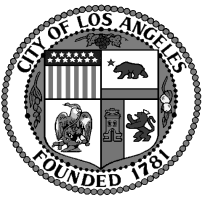 TARZANA NEIGHBORHOOD COUNCILC/O Department of Neighborhood Empowerment 200 N. Spring St. Suite 2005Los Angeles, CA 90012TELEPHONE: (213) 978-1551FAX: (213) 978-1751